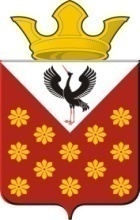    Свердловская область               Байкаловский районПостановление главы муниципального образованияКраснополянское сельское поселениеот 04 марта 2016 года  № 69с. КраснополянскоеО внесении изменений в Постановление №261 от 04 декабря 2015 года «Об утверждении новой редакции административного регламента Администрации муниципального образования Краснополянское сельское поселение по предоставлению муниципальной услуги «Признание молодых семей участниками подпрограммы «Обеспечение жильем молодых семей»"	Рассмотрев письмо  Министерства труда и социальной защиты Российской Федерации №13-6/10/В-9922 от 25 декабря 2015 года, в соответствии с    Федеральным законом от 27.07.2010 N 210-ФЗ "Об организации предоставления государственных и муниципальных услуг", Федеральным законом №181- ФЗ от 24.11.1955 года «О социальной защите инвалидов в Российской Федерации», Постановлением Администрации муниципального образования Краснополянское сельское поселение от 21.08.2013 № 122 «Об  утверждении порядка разработки и утверждения административных регламентов предоставляемых муниципальных услуг, порядка проведения  экспертизы проектов административных регламентов предоставления муниципальных услуг», руководствуясь Уставом Краснополянского сельского поселения,ПОСТАНОВЛЯЮ:Пункт 2.14 «Требования к помещениям, в которых предоставляется муниципальная услуга» раздела II  «Стандарт предоставления  муниципальной услуги» переименовать в пункт 2.14 «Требования к помещениям, в которых предоставляется муниципальная услуга, к месту ожидания и приема заявителей, размещению и оформлению информации о  порядке  предоставления   муниципальной услуги» и изложить в новой редакции: Помещения для предоставления муниципальной услуги (далее - помещения) должны находиться вблизи остановок общественного транспорта.Помещения должны соответствовать требованиям противопожарной безопасности, санитарно-эпидемиологическим правилам и нормативам.Входы в помещения оборудуются  расширенными проходами, позволяющими обеспечить беспрепятственный доступ инвалидов, включая инвалидов, использующих кресла-коляски.Места для информирования заявителей, получения информации должны быть оборудованы информационными стендами, стульями и столами, бумагой и канцелярскими принадлежностями для возможности оформления документов. Места для ожидания и приема заявителей должны соответствовать комфортным условиям для заявителей и оптимальным условиям работы специалистов.Кабинет сотрудников, осуществляющих прием заявителей, должен быть оборудован информационными настольными табличками (вывесками) с указанием фамилии, имени, отчества (последнее - при наличии), должности сотрудников Учреждения.В целях обеспечения конфиденциальности сведений о гражданах должностным лицом ведется прием только одного гражданина, за исключением случаев коллективного обращения граждан.Визуальная и текстовая информация о порядке предоставления муниципальной услуги размещается на информационном стенде, а также на едином портале государственных и муниципальных услуг (функций) и официальном сайте Администрации Краснополянское сельское поселение. Оформление визуальной и текстовой информации о порядке предоставления муниципальной услуги должно соответствовать оптимальному зрительному восприятию этой информации заявителями.Требования, обеспечиваемые в  соответствии со статьей 15 ФЗ-181 «О социальной защите инвалидов в Российской Федерации»: Условия беспрепятственного доступа к зданию (помещения) в котором осуществляется прием заявителей, предоставляется услуга, а также беспрепятственного пользования средствами связи и информации:  Надлежащее размещение оборудования и носителей информации, необходимых для обеспечения беспрепятственного доступа инвалидов к объектам (зданиям, помещениям), в которых предоставляются  к услуги с учетом ограничений их жизнедеятельности;  Дублирование необходимой для инвалидов звуковой и зрительной информации, а также надписей, знаков и иной текстовой и графической информации знаками, выполненными рельефно-точечным шрифтом Брайля; Оказание инвалидам помощи в преодолении барьеров, мешающих получению ими услуг наравне с другими лицами.	2.Опубликовать настоящее постановление в соответствии с Уставом  Краснополянского сельского поселения.	3. Контроль за исполнением возложить на заместителя главы администрации по вопросам ЖКХ и местному хозяйству А.Н. Снигирева. Исполняющий обязанности главыКраснополянского сельского поселения                                                Л.А. Федотова